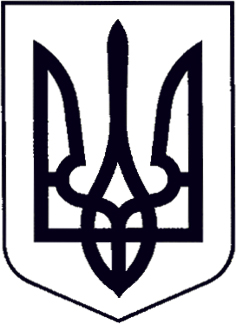     					      У К Р А Ї Н А  ЗАКАРПАТСЬКА ОБЛАСТЬ   МУКАЧІВСЬКА МІСЬКА РАДА     ВИКОНАВЧИЙ КОМІТЕТ Р І Ш Е Н Н Я04.12.2019		                             Мукачево		                               № 366Про схвалення проєкту Програми відшкодування різниці між затвердженим тарифом та розміром економічно обґрунтованих витрат на утримання ліфтового господарства житлового фонду Мукачівської міської об’єднаної територіальної громади на 2020-2022 роки 	Розглянувши проєкт Програми відшкодування різниці між затвердженим тарифом та розміром економічно обґрунтованих витрат на утримання ліфтового господарства житлового фонду Мукачівської міської об’єднаної територіальної громади на 2020-2022 роки, з метою забезпечення беззбиткової діяльності суб’єктів господарювання у сфері житлово-комунального господарства, забезпечення населення якісними житлово-комунальними послугами відповідно до встановлених нормативів та стандартів, підвищення рівня комфорту проживання населення, керуючись пп.1 п.а ст. 27, п.1 ч.2 ст.52, ч.6 ст.59 Закону України «Про місцеве самоврядування в Україні», виконавчий комітет Мукачівської міської ради вирішив:1. Схвалити проєкт Програми відшкодування різниці між затвердженим тарифом та розміром економічно обґрунтованих витрат на утримання ліфтового господарства житлового фонду Мукачівської міської об’єднаної територіальної громади на 2020-2022 (додається).2. Керівнику Управління міського господарства виконавчого комітету Мукачівської міської ради подати схвалений проєкт Програми на затвердження Мукачівській міській раді.3. Контроль за виконанням даного рішення покласти на заступника міського голови  Е.Барчія.Міський голова                                                                                     А.Балога									Додаток до рішення виконавчого комітету Мукачівської міської ради04.12.2019 № 366ПРОЄКТ ПРОГРАМИвідшкодування різниці між затвердженим тарифом та розміром економічно обґрунтованих витрат на утримання ліфтового господарства житлового фонду Мукачівської міської об’єднаної територіальної громади на 2020-2022 роки1. Паспорт Програми2. Визначення проблеми, на розв’язання якої спрямована ПрограмаЛіфт - небезпечна і конструктивно складна підйомно-технічна споруда. Непрацюючі ліфти значно ускладнюють повсякденне життя людей, зокрема, з обмеженими можливостями, інвалідів, жінок з дітьми та людей похилого віку. Забезпечення безперебійної, надійної та безпечної роботи ліфтів є надзвичайно важливою соціальною проблемою. У житловому фонді Мукачівської міської об’єднаної територіальної громади нараховується 82 ліфти, які обслуговують житловий фонд загальною площею 152592,77 м.кв. Технічне обслуговування та ремонт ліфтів з 2018 року здійснює спеціалізована організація ТОВ «ЛІФТ-ЕКО», обрана за результатами проведеного конкурсу з відбору підприємств-виконавців послуги з організації та виконання технічного обслуговування ліфтів та систем диспетчеризації.
    Основна кількість ліфтів, що сьогодні перебувають в експлуатації, введені в період інтенсивного будівництва міста – 70-х та 80-х роках минулого століття. Термін  їх служби  становить 25 років, такі ліфти потребують ремонту або повної заміни.Відповідно до пункту 7 частини 1 статті 21 Закону України «Про житлово-комунальні послуги» виконавець має право на відшкодування різниці між затвердженим тарифом та розміром економічно обґрунтованих витрат по наданню послуг на утримання ліфтового господарства житлового фонду Мукачівської міської об’єднаної територіальної громади.Програма відшкодування різниці між затвердженим тарифом та розміром економічно обґрунтованих витрат на утримання ліфтового господарства житлового фонду Мукачівської міської об’єднаної територіальної громади на 2020-2022 роки спрямована на вирішення вказаних вище проблем та розроблена для забезпечення надійності експлуатації ліфтів та ліфтового обладнання, створення передумов для проведення  ефективних заходів з попередження або ліквідації аварійних ситуацій у ліфтовому господарстві міста, поточного ремонту ліфтів та поліпшення якості відповідної житлової послуги.Виконання даної Програми надасть можливість забезпечити безпеку мешканців багатоквартирних будинків при користуванні ліфтами, уникнути аварій та небезпечних ситуацій у багатоповерховому житловому фонді міста та забезпечити рівні можливості мешканців щодо якісного отримання житлово-комунальних послуг.Мета ПрограмиМета Програми полягає у забезпеченні населення якісними житлово-комунальними послугами відповідно до встановлених нормативів та стандартів, підвищення рівня комфорту проживання населення у їхніх будинках – забезпечення дотримання вимог діючого законодавства у сфері послуг з утримання будинків і споруд.Відповідно до Закону України «Про житлово-комунальні послуги», для стабільної роботи суб’єктів господарювання, що надають житлово-комунальні послуги, надання населенню послуг в повному обсязі і відповідної якості необхідно у міському бюджеті передбачити кошти на відшкодування різниці між затвердженим тарифом та розміром економічно обґрунтованих витрат на утримання ліфтового господарства житлового фонду Мукачівської міської об’єднаної територіальної громади, які затверджені виконавчим комітетом Мукачівської міської ради, та фактичними витратами на зазначені послуги.Відповідно до рішення виконавчого комітету Мукачівської міської ради №250 від 27 вересня 2011 року «Про ціни (тарифи) на послуги з технічного обслуговування ліфтів», вартість з технічного обслуговування ліфтів встановлена в розмірі 493,30 грн./міс. за обслуговування одного ліфта, або 0,3354 грн. за 1 кв. м. загальної площі квартири (крім квартир першого поверху та нежитлових приміщень у житловому будинку). Дане рішення набрало чинності з 01.10.2011р.Підприємством, яке надає послуги з організації та виконання технічного обслуговування ліфтів та систем диспетчеризації у житловому фонді Мукачівської міської об’єднаної територіальної громади надано економічно обґрунтовані розрахунки вартості обслуговування ліфтового господарства, які встановлені в розмірі 1,0 грн. за кв. м. загальної площі квартири (крім квартир першого поверху та нежитлових приміщень у житловому будинку).4. Обґрунтування шляхів і засобів розв’язання проблеми, обсяг та джерела фінансування, строки та етапи виконання Програми4.1. Програмою передбачено відшкодування різниці між затвердженим тарифом та розміром економічно обґрунтованих витрат на утримання ліфтового господарства житлового фонду Мукачівської міської об’єднаної територіальної громади підприємству – надавачу житлово-комунальних послуг з організації та виконання технічного обслуговування ліфтів та систем диспетчеризації.4.2. Фінансування Програми з відшкодування втрат між вартістю, яка затверджена в тарифі та фактичними витратами на виробництво житлово-комунальних послуг суб’єктами господарювання, які здійснюють обслуговування ліфтів та систем диспетчеризації житлового фонду Мукачівської міської об’єднаної територіальної громади передбачається за рахунок видатків міського бюджету (додаток 1 до Програми).5. Перелік завдань і заходів програми та результативні показники5.1. Завданнями даної Програми (додаток 2 до Програми) є:          5.1.1. Відшкодувати втрати між вартістю, яка затверджена в тарифі та фактичними витратами на виробництво житлово-комунальних послуг суб’єктами господарювання, які здійснюють обслуговування ліфтів та систем диспетчеризації житлового фонду Мукачівської міської об’єднаної територіальної громади.5.1.2. 	Забезпечення населення якісними житлово-комунальними послугами відповідно до встановлених нормативів та стандартів.Результатом  реалізації  Програми буде:-    Зменшення фінансового навантаження на користувачів ліфтів;-    Підвищення надійності роботи ліфтів та якості надання відповідних послуг.Своєчасне виконання заходів Програми дасть змогу доступно користуватись мешканцям ліфтовим обладнанням без змін у тарифній сплаті та забезпечити надійність та безпечну експлуатацію ліфтів і ліфтового обладнання, ліквідацію аварійних ситуацій та безперебійну роботу ліфтів.6. Обсяги та джерела фінансування6.1. Фінансування Програми проводиться за рахунок коштів бюджету Мукачівської міської об’єднаної територіальної громади в сумі 3 651 000, 00 грн.6.2. Термін реалізації заходів – протягом 2020-2022 років (додаток 1 до Програми).7. Координація та контроль за ходом виконанням Програми7.1. Контроль за виконанням Програми покладається на Управління міського господарства Мукачівської міської ради та на надавача послуги з організації та виконання технічного обслуговування ліфтів та систем диспетчеризації у житловому фонді Мукачівської міської об’єднаної територіальної громади – ТОВ «ЛІФТ-ЕКО».7.2.  Відповідальність за достовірність поданих документів, відповідно до чинного законодавства України, несуть учасники Програми.7.3. Головний розпорядник коштів/відповідальний виконавець Програми щоквартально, до 15 числа наступного за звітним періодом місяця, та щороку до 10 лютого готує та подає фінансовому управлінню Мукачівської міської ради та відділу економіки Мукачівської міської ради інформацію про стан її виконання згідно додатку 3 до цієї Програми.7.4. Головний розпорядник коштів/відповідальний виконавець Програми за підсумками року подає на розгляд сесії Мукачівської міської ради звіт про стан виконання Програми до 01 березня року наступного за звітним періодом.7.5. У звіті повинні міститися дані про заплановані та фактичні обсяги і джерела фінансування Програми, виконання результативних показників у динаміці з початку дії Програми та пояснювальну записку про роботу співвиконавців Програми щодо її виконання, у разі невиконання – обґрунтування причин невиконання.Секретар міської ради                                                                            І.МанякДодаток 1 до Програми відшкодування різниці між затвердженим тарифом та розміром економічно обґрунтованих витрат на утримання ліфтового господарства житлового фонду Мукачівської міської об’єднаної територіальної громади на 2020-2022 рокиРесурсне забезпечення  Програми відшкодування різниці між затвердженим тарифом та розміром економічно обґрунтованих витрат на утримання ліфтового господарства житлового фонду Мукачівської міської об’єднаної територіальної громади на 2020-2022 роки                                                                                                                                     тис.грн.Секретар міської ради                                                                                                                                                   І. Маняк																	Додаток 2 до Програми       відшкодування різниці між затвердженим тарифом та розміром економічно обґрунтованих витрат на утримання ліфтового господарства житлового фонду Мукачівської міської об’єднаної територіальної громади на 2020-2022 рокиПерелік заходів і завдань програмивідшкодування різниці між затвердженим тарифом та розміром економічно обґрунтованих витрат на утримання ліфтового господарства житлового фонду Мукачівської міської об’єднаної територіальної громади на 2020-2022 рокиСекретар міської ради                                                                                                                                                    І. Маняк                                                                                                                                                                                             Додаток 3 до Програми         відшкодування різниці між затвердженим тарифом та розміром економічно обґрунтованих витрат на утримання ліфтового господарства житлового фонду Мукачівської міської об’єднаної територіальної громади на 2020-2022 рокиІнформація про виконання програми за _______ рік4. Напрями діяльності та заходи Програми 5. Аналіз виконання за видатками в цілому за програмою:тис. грн.Секретар міської ради                                                                                                                                                    І. МанякКеруючий справами виконавчого комітету 										      О.Лендєл1.Ініціатор розроблення ПрограмиУправління міського господарства Мукачівської міської ради2. Рішення виконавчого комітету3.Розробник ПрограмиУправління міського господарства Мукачівської міської ради4.Співрозробник Програми-5.Відповідальний виконавець ПрограмиУправління міського господарства Мукачівської міської ради5.1.Головний розпорядник коштів ПрограмиУправління міського господарства Мукачівської міської ради6. Учасники ПрограмиТОВ «Ліфт – Еко»7.Терміни реалізації Програми2020-2022рр.7.1.Етапи виконання ПрограмиI–2020 рік;II–2021 рік;Ш- 2022 рік.	8.Перелік бюджетів, які беруть участь у виконанні ПрограмиМіський бюджет9.Загальний обсяг фінансових ресурсів, необхідних для реалізації Програми, тис.грн.3 651,0в тому числі 2020- 1 217,0:2021-1 217,0;2022-1 217,0.9.1.Міський бюджет, тис.грн3 651,0.Назва послугиВстановлений тарифФактична економічнообґрунтована вартість тарифуРізниця міжзатвердженимтарифом іфактичноювартістюРізниця міжзатвердженимтарифом іфактичноювартістюФактична загальна площа ліфтового господарства  Розрахунок відшкодування між встановленим тарифом і фактичними витратами за надані послуги,грн.в рікТехнічне обслуговування ліфтів та систем диспетчеризації житлового фонду 0,3354 грн-Рішення виконавчого комітету від 27.09.2011р. №2501,0 грн0,6646 грн.0,6646 грн.152592,77м. кв.1 217 000,00 грн.Загальна сума фінансування на 2020-2022 рр.Загальна сума фінансування на 2020-2022 рр.Загальна сума фінансування на 2020-2022 рр.Загальна сума фінансування на 2020-2022 рр.3 651 000, 00 грн.3 651 000, 00 грн.3 651 000, 00 грн.Обсяг коштів, які пропонується залучити на виконання програми (грн.)2020 рік2021 рік2022 рікУсього витрат на виконання програми по двох напрямкахОбсяг ресурсів, усього, у тому числі:1 217,01 217,01 217,03 651,0міський бюджет1 217,01 217,01 217,0 3 651,0кошти не бюджетних джерел№ з/пНазва напряму діяльності(пріоритетні завдання)Перелік заходів програмиСтрок виконання заходуВиконавціДжерела фінансу-ванняОбсяги фінансування(вартість), тис. грн.,Обсяги фінансування(вартість), тис. грн.,Обсяги фінансування(вартість), тис. грн.,Обсяги фінансування(вартість), тис. грн.,Очікуваний результат№ з/пНазва напряму діяльності(пріоритетні завдання)Перелік заходів програмиСтрок виконання заходуВиконавціДжерела фінансу-вання2020 рік2021 рік2022 рік1.За рахунок видатків міського бюджету відшкодувати втрати між вартістю, яка затверджена в тарифі та фактичними витратами на виробництво житлово-комунальних послуг суб’єктами господарювання, які здійснюють обслуговування ліфтів та систем диспетчеризації Відшкодування різниці між затвердженим тарифом та розміром економічно обґрунтованих витрат на утримання ліфтового господарства житлового фонду Мукачівської міської об’єднаної територіальної громади.2020-2022 рокиУМГ,ТОВ «ЛІФТ-ЕКО»1 217,0.1 217,01 217,0- дасть змогу доступно користуватись мешканцям ліфтовим обладнанням без змін у тарифній сплаті та забезпечити надійність та безпечну експлуатацію ліфтів і ліфтового обладнання - підвищення надійності роботи ліфтів та якості надання відповідних послуг.- дасть змогу доступно користуватись мешканцям ліфтовим обладнанням без змін у тарифній сплаті та забезпечити надійність та безпечну експлуатацію ліфтів і ліфтового обладнання - підвищення надійності роботи ліфтів та якості надання відповідних послуг.1.Управління міського господарства Мукачівської міської радиКВКВнайменування головного розпорядника бюджетних коштів2.Управління міського господарства Мукачівської міської ради, ТОВ «Ліфт-Еко»КВКВнайменування відповідального виконавця програми3.Програма відшкодування різниці між затвердженим тарифом та розміром економічно обґрунтованих витрат на утримання ліфтового господарства житлового фонду Мукачівської міської об’єднаної територіальної громади на 2020-2022 роки, затверджена рішенням Мукачівської міської ради від ___________ №_____КФКВНайменування програми, дата і номер рішення обласної ради про її затвердження№ п/пЗахідГоловнийвиконавецьта строквиконанняПланові обсяги фінансування, тис. грн.Планові обсяги фінансування, тис. грн.Планові обсяги фінансування, тис. грн.Планові обсяги фінансування, тис. грн.Планові обсяги фінансування, тис. грн.Планові обсяги фінансування, тис. грн.Планові обсяги фінансування, тис. грн.Фактичні обсяги фінансування, тис. грн.Фактичні обсяги фінансування, тис. грн.Фактичні обсяги фінансування, тис. грн.Фактичні обсяги фінансування, тис. грн.Фактичні обсяги фінансування, тис. грн.Фактичні обсяги фінансування, тис. грн.Фактичні обсяги фінансування, тис. грн.Фактичні обсяги фінансування, тис. грн.Стан виконання заходів (результативні показники виконання програми)№ п/пЗахідГоловнийвиконавецьта строквиконанняВсьогоУ тому числі:У тому числі:У тому числі:У тому числі:У тому числі:ВсьогоВсьогоВсьогоУ тому числі:У тому числі:У тому числі:У тому числі:У тому числі:№ п/пЗахідГоловнийвиконавецьта строквиконанняВсьогоМіський бюджетМісцевий бюджетРайонний, міський (міст обласного підпорядкування) бюджетиКошти небюдждетних джерелМіський бюджетМіський бюджетМісцевий бюджетРайонний, міський (міст обласного підпорядкування) бюджетиКошти небюдждетних джерелБюджетні асигнування з урахуванням змінБюджетні асигнування з урахуванням змінБюджетні асигнування з урахуванням змінБюджетні асигнування з урахуванням змінПроведені видаткиПроведені видаткиПроведені видаткиПроведені видаткиВідхиленняВідхиленняВідхиленняусьогозагальний фондСпеціальний фондусьогоусьогоЗагальний фондСпеціальний фондусьогоусьогоЗагальний фондСпеціальний фонд